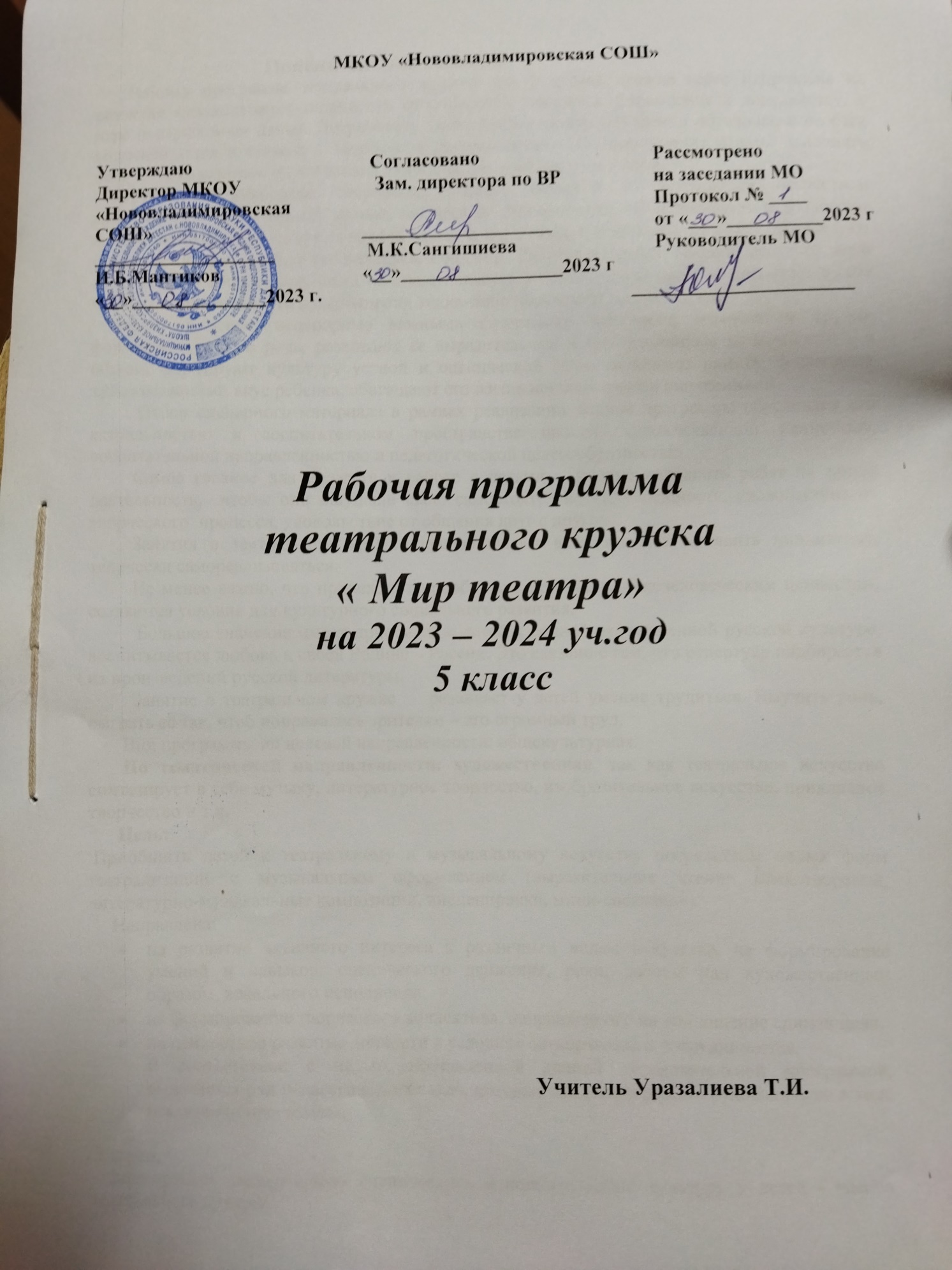 Пояснительная записка       Рабочая программа театрального кружка для 5 класса прежде всего направлена на развитие художественно-творческих способностей учащихся. Стремление к лицедейству, к игре присуще всем детям. Потребность личности в игровом поведении обусловлена особым видением мира и связана с творческой деятельностью. Поэтому умение играть, исполнять роль – это показатель культуры как личности, так и общества в целом.      Занятия в атмосфере творчества, тесного общения с театральным искусством способствуют развитию не только творческих способностей, но формируют и развивают коммуникативную культуру личности каждого участника, его игровую культуру, формируют его систему ценностей в человеческом общении. Работая в группе ребенок осознает свою значимость в общем деле, свою индивидуальность в исполняемой роли, воспитывает в себе чувство ответственности в выполнении каких-либо поручений, обязанностей.    Наряду с этими неоспоримо важными функциями занятия в театральном кружке  формируют устную речь, развивают ее выразительные и интонационные возможности – в общем, формируют культуру устной и сценической речи, развивают память, формируют художественный вкус ребенка, обогащают его жизнь новыми яркими ощущениями.          Отбор сценарного материала в рамках реализации данной программы обусловлен его актуальностью в воспитательном пространстве школы, художественной ценностью, воспитательной направленностью и педагогической целесообразностью.           Самое главное для педагога в работе с детьми – умение направить ребят на такую деятельность,  чтобы они ощущали свою самостоятельность, успешность, удовольствие от творческого  процесса, удовольствие от общения друг с другом.         Занятия в театральном кружке предоставляют возможностей проявить инициативу, творчески самореализоваться.         Не менее важно, что происходит приобщение ребёнка к общечеловеческим ценностям, создаются условия для культурного социального развития.          Большое значение имеет приобщение детей к родной отечественной русской культуре, воспитывается любовь к своей Родине – России. Это связано с тем, что репертуар подбирается из произведений русской литературы.         Занятие в театральном кружке    развивает у детей умение трудиться. Выучить роль, сыграть её так, чтоб понравилась зрителям – это огромный труд.       Вид программы по целевой направленности: общекультурная.       По тематической направленности: художественная, так как театральное искусство синтезирует в себе музыку, литературное творчество, изобразительное искусство, прикладное творчество и т.д.      Цель:  Приобщить детей к театральному и музыкальному искусству посредством малых форм    театрализации с музыкальным оформлением (выразительное чтение стихотворений, литературно-музыкальные композиции, инсценировки, мини-спектакли).     Направлена:на развитие активного интереса к различным видам искусства, на формирование умений и навыков: сценического движения, речи, работы над художественным образом, вокального исполнения;на формирование творческого коллектива, направленного на воплощение единой цели.на ценностное развитие личности в условиях сотворчества и сотрудничества.В соответствии с целью, поставленной данной образовательной программой, выделяется ряд педагогических задач, которые предстоит решать руководителю в ходе реализации программы; Задачи:- формировать элементарную сценическую, исполнительскую культуру у детей - членов театрального кружка;- развивать творческие способности, возможности памяти, речи, воображения, логического и творческого мышления каждого ребенка;- формировать  у детей интерес к театральному искусству, к музыке, к поэзии;- формировать коллектив; -воспитывать гармонически развитую личность в процессе сотворчества и сотрудничества.          Планируемые результатыЗанимаясь в театральном кружке, дети должны научиться следующему:- ориентироваться в пространстве;- уметь запоминать ролевые слова;- находить нужные позы и действия;- уметь произносить одну и ту же фразу с разной интонацией;- уметь читать наизусть текст, правильно расставляя логические ударения;- уметь строить диалог с партнёром; взаимодействовать между собой и с  учителем; - уметь самостоятельно организовывать собственную деятельность, оценивать ее.Изучение данного курса позволит детям получить общее представление о театре, овладеть азами актёрского мастерства, получить опыт зрительской культуры, актёра, научиться выражать свои впечатления .Итогом занятий кружка является участие учеников в инсценировке прочитанных произведений, постановке спектаклей, приобретение опыта выступать в роли режиссёра, актёра.Программа предусматривает использование следующих форм проведения занятий:играбеседаиллюстрированиеизучение основ сценического мастерства мастерская образамастерская костюма, декорацийинсценирование прочитанного произведенияпостановка спектакля актёрский тренингэкскурсиявыступлениеАктерский тренинг предполагает широкое использование элемента игры. Подлинная заинтересованность ученика, доходящая до азарта, – обязательное условие успеха выполнения задания. Именно игра приносит с собой чувство свободы, непосредственность, смелость. Большое значение имеет работа над оформлением, над декорациями и костюмами, музыкальным оформлением. Эта работа также развивает воображение, творческую активность школьников, позволяет реализовать возможности детей в данных областях деятельности. Беседы о театре знакомят школьников в доступной им форме с особенностями реалистического театрального искусства, его видами и жанрами; раскрывает общественно-воспитательную роль театра. Все это направлено на развитие зрительской культуры детей.Изучение основ актёрского мастерства способствует формированию у школьников художественного вкуса и эстетического отношения к действительности.СодержаниеПрограмма кружка «Мир театра» включает разделы:1. Введение.2. Основы актёрского мастерства. 3. Наш театр.4. Театр.I. Введение (1 час) Вводное занятие. «С чего начинается театр?» Театр как вид искусства.II. Основы актёрского мастерства. (4 часа)Голос и речь. Работа над голосом.Жест и мимика. Движение. Актёрский тренинг. Пластическая импровизация на ходу в заданном образе.III. Наш театр (28 часов)1. Групповая проект «Инсценирование басен И.А.Крылова»Чтение и выбор басен И.А.Крылова для инсценировки.Распределение ролей и заданий. Изучение особенностей жанра басни.Знакомство с историей создания инсценируемых басен.Подготовка декораций.Изготовление костюмов.Репетиции.Инсценирование басен перед родителями и учителями..2. Индивидуальная проект «Выступление на конкурсе выразительного чтения».Чтение и выбор произведений.Прослушивание аудиозаписей выбранных произведений.Заучивание наизусть.Репетиции, работа над выразительностью.Запись подготовленных произведений на видео. Просмотр видеозаписей и анализ исполнения.Выступление на конкурсе.3.Коллективный проект «Праздник для мам к 8 Марта».Обсуждение сценария. Распределение обязанностей.Репетиция сценок, стихотворений. Репетиция вокальных номеров.Репетиция массовых сцен.Поэтические миниатюры. Работа над выразительностью.Генеральная репетиция.Проведение праздника4. Коллективный проект «Сценическая постановка».Знакомство с театральными профессиями.Тренинг «Как вести себя в   театре». Посещение театра.Выбор произведения для постановки.Распределение обязанностей и ролей.Подготовка декораций и костюмов.Репетиции. Генеральная репетиция.Постановка на сцене.IV. Итоговое занятие. Наши результаты, достижения. (1 час)Тематическое планированиеКалендарно-тематическое планирование№п\пСодержаниеКоличество часов Примечание1Введение12Основы актёрского мастерства43Наш театр284Итоговое занятие1Всего34№ п\пДата проведенияДата проведенияТемаПримечание№ п\пПланКорр.ТемаПримечаниеВведение (1час)109.09Вводное занятие «С чего начинается театр?»Основы актерского мастерства( 4 часа)216.09Голос и речь323.09Жест и мимика430.09Движение. Актёрский тренинг507.10Пластическая импровизация на ходу в заданном образеНаш театр (28 часов)Наш театр (28 часов)Наш театр (28 часов)Наш театр (28 часов)Наш театр (28 часов)Групповой проект «Инсценирование басен И.А.Крылова»Групповой проект «Инсценирование басен И.А.Крылова»Групповой проект «Инсценирование басен И.А.Крылова»Групповой проект «Инсценирование басен И.А.Крылова»Групповой проект «Инсценирование басен И.А.Крылова»614.10Чтение и выбор басен И.А.Крылова для инсценировки.721.10Распределение ролей и заданий. 828.10Изучение особенностей жанра басни.911.11Знакомство с историей создания инсценируемых басен.1018.11Подготовка декораций.1125.11Изготовление костюмов.1202.12Репетиция.1309.12Инсценирование басен перед родителями и учителями.Индивидуальный проект «Выступление на конкурсе выразительного чтения»Индивидуальный проект «Выступление на конкурсе выразительного чтения»Индивидуальный проект «Выступление на конкурсе выразительного чтения»Индивидуальный проект «Выступление на конкурсе выразительного чтения»Индивидуальный проект «Выступление на конкурсе выразительного чтения»1416.12Чтение и выбор произведений русских писателей.1523.12Прослушивание аудиозаписей выбранных произведений.1630.12Репетиции, работа над выразительностью.1713.01Запись подготовленных произведений на видео. 1820.01Просмотр видеозаписей и анализ исполнения.1927.01Выступление на конкурсе.Коллективный проект «Праздник для мам к 8 Марта».Коллективный проект «Праздник для мам к 8 Марта».Коллективный проект «Праздник для мам к 8 Марта».Коллективный проект «Праздник для мам к 8 Марта».Коллективный проект «Праздник для мам к 8 Марта».2003.02Обсуждение сценария. Распределение обязанностей.2110.02Репетиция сценок, стихотворений. Репетиция вокальных номеров.2217.02Репетиция массовых сцен.2324.02Генеральная репетиция.2406.03Проведение праздника.Коллективный проект «Сценическая постановка».Коллективный проект «Сценическая постановка».Коллективный проект «Сценическая постановка».Коллективный проект «Сценическая постановка».Коллективный проект «Сценическая постановка».2509.03Знакомство с театральными профессиями.2616.03Тренинг «Как вести себя в   театре». 2706.04Посещение театра.2813.04Выбор произведения для постановки.2920.04Распределение обязанностей и ролей.3027.04Подготовка декораций и костюмов.3104.05Репетиции.3211.05Генеральная репетиция.3318.05Постановка на сцене.3425.05Итоговое занятие. Наши результаты, достижения. (1 час)